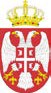 Република СрбијаАутономна Покрајина ВојводинаОпштина АпатинОПШТИНСКА УПРАВА ОПШТИНЕ АПАТИНКомисија за јавну набавку мале вредностиБрој: 404-167/2017-IVДатум: 13.6.2017. годинеАпатинНа  основу  члана  108.  Закона  о  јавним  набавкама  („Службени  гласник  РС“,  бр.  124/2012, 14/2015,68/2015 у даљем тексту: Закон), Начелник општинске управе општине Апатин доноси:ОДЛУКУО ДОДЕЛИ УГОВОРАУговор за јавну набавку мале вредности  радови – бр. 27/2017 –„ Насипање песка у рукавцу на Дунаву –потез Плава ружа “ додељују се понуђачу:1. Напредак ад, Српских Владара 44, АпатинОбразложењеНаручилац  Општинска управа општине  је  спровела  поступак  јавне  набавке мале вредности  радови – бр. 27/2017 –„Насипање песка у рукавцу на Дунаву –потез Плава ружа “, а на основу Одлуке о покретању поступка јавне набавке мале вредности  радови бр. 404-167/2017-IV од дана 1.6.2017. године.У смислу члана 57. Закона, дана 2.6.2017. године позив за подношење понуда и конкурсна документација објављени су на Порталу јавних набавки и интернет страници наручиоца. Рок за достављање понуда је био до 12.6.2017. године до 12,00 часова. На основу јавног позива, благовремено су пристигле понуде следећих понуђача:1. Напредак ад, Српских Владара 44, АпатинПоступак отварања понуда вођен је дана  12.6.2017. године са почетком у 12,30 часова. На основу члана 104. став 6. Закона, записник о отварању понуда достављен је понуђачима који нису учествовали у поступку отварања понуда.Након отварања понуда, приступило се стручној оцени понуде и сачинио извештај о њој.У  извештају о стручној оцени понуде, бр. 404-167/2017-IV од дана 13.6.2017.године, констатовано је следеће:1.	Предмет и процењена вредност јавне набавкеПредмет  јавне  набавке мале вредности  радови – бр. 27/2017 –„ Насипање песка у рукавцу на Дунаву –потез Плава ружа “Назив и ознака из општег речника набавки :    45243400 Радови на консолидацији плажаПроцењена вредност јавне набавке мале вредности : 1.800.000,00 динара без ПДВ-а2.	Укупно је пристигла 1 (једна) понуде и то:1. Напредак ад, Српских Владара 44, Апатин3.	Критеријум за доделу уговора избор најповољније понуде је „најнижа понуђена цена“Одлука  о  додели  уговора  о  јавној  набавци мале вредности  радова – бр. 27/2017 –„ Насипање песка у рукавцу на Дунаву –потез Плава ружа “ је „најниже понуђена цена“.4.	Ранг листа прихватљивих понуда применом критеријума за доделу уговора:5. Ранг листа неприхватљивих понуда применом критеријума за доделу уговора:	НЕМА6.	Назив понуђача коме се додељује уговор	 - Напредак ад, Српских Владара 44, АпатинНа основу члана 112. став 2. тачка 5. Закона о јавним набавкама, Уговор  може да се закључи и пре истека рока за подношење захтева за заштиту права понуђача.На основу горе изнетог, одлучено је као у изреци ове одлуке.Поука о правном леку: Против ове одлуке понуђач може поднети захтев за заштиту права у року од 5 (пет) дана од дана објављиваља Одлуке на Порталу јавних набавки, на начин предвиђен чланом 149. Закона.В.Д. НАЧЕЛНИК ОПШТИНСКЕ УПРАВЕ дипл.правник Недељко ВученовићР. бр.Назив понуђачаПонуђена ценабез ПДВ-а  у РСДПонуђена ценаса ПДВ –ом у РСД1.Напредак ад, Српских Владара 44, Апатин1.506.000,001.807.200,00     